Statistics		Create an extended frequency distribution for each data set.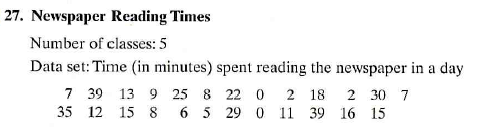 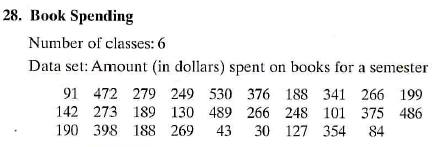 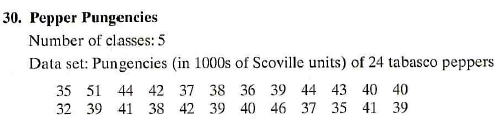 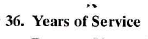 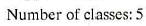 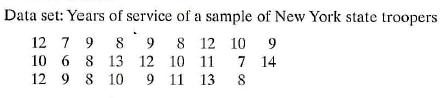 ClassTallyFreq.MidpointRelative Freq.Cumulative Freq.Class boundariesClassTallyFreq.MidpointRel. Freq.Cumulative Freq.Class boundariesClassTallyFreq.MidpointRelative Freq.Cumulative Freq.Class boundariesClassTallyFreq.MidpointRelative Freq.Cumulative Freq.Class boundaries